                               Dėl gyventojų informavimo 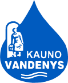 Siekiant suteikti galimybę Kauno miesto gyventojams prisijungti prie centralizuotos vandens tiekimo ir nuotekų tvarkymo sistemos, gyventojams UAB „Kauno vandenys” inicijavo Europos Sąjungos struktūrinių fondų lėšų bendrai finansuojamą projektą Nr. 05.3.2-VIPA-T-024-01-0020 „Nuotekų surinkimo tinklų plėtra Kauno mieste“ (VIPA), kurio tikslas pagerinti gyvenimo ir aplinkos kokybę, suteikti galimybę Kauno miesto gyventojams prisijungti prie centralizuotos vandens tiekimo ir nuotekų tvarkymo sistemos šiose gatvėse: Vėjo g.,  Josvainių g., Pelėžirnių tak., Pipirlapių tak., Širdažolių tak., Vandžiogalos pl.Kviečiame prisijungti prie centralizuotų nuotekų tinklų Kauno mieste. Visą informaciją dėl prisijungimo sąlygų išdavimo teikia kauniečių aptarnavimo centras „Mano Kaunas“, Statybininkų g. 3 (įėjimas iš S. Žukausko g., nemokamu telefonu (8 800) 20 000 arba galima rasti UAB „Kauno vandenys“ internetinėje svetainėje adresu: www.kaunovandenys.lt  Paslaugos Prisijungimo sąlygų išdavimas, konsultavimas, prašymų pateikimas.Informuojame, kad neprisijungus prie centralizuotos  nuotekų sistemos arba prisijungus, bet neįregistravus, bus tikrinama, ar gyventojo pasirinktas nuotekų tvarkymo būdas atitinka LR teisės aktuose nustatytus reikalavimus. Nustačius pažeidimus Jums bus taikomos atitinkamos baudos pagal galiojančius LR teisės aktus.Atvykstant su savimi turėti asmens tapatybę patvirtinantį dokumentą, žemės sklypo ribų plano, VĮ Registrų centro pažymėjimo apie nekilnojamojo turto priklausomybę bei gyvenamojo namo aukštų planų kopijas.Papildoma informacija dėl prisijungimo prie centralizuotų vandentiekio ir /ar buitinių nuotekų tinklų:Informuojame, kad norint prisijungti prie UAB „Kauno vandenys“ nuosavybės ar patikėjimo teise valdomų vandentiekio ir/ar nuotekų šalinimo tinklų, privaloma:•	išsiimti prisijungimo sąlygas (pateikia Statytojas/Užsakovas, t.y. Jūs arba Jūsų įgaliotas asmuo (paprastai tai atlieka Užsakovo įgaliotas atestuotas Projektuotojas));•	savo lėšomis parengti projektą (paprastai tai atlieka Užsakovo įgaliotas atestuotas Projektuotojas);•	jeigu planuojama prisijungti prie privačiomis lėšomis įrengtų vandentiekio ir/ar nuotekų tinklų ir kurių savininkas nėra UAB „Kauno vandenys“ yra privaloma gauti minėtų tinklų savininkų sutikimą;•	projektą suderinti su UAB „Kauno vandenys“ Techninio-projektų skyriaus Techninės grupės projektinius sprendinius derinančiais inžinieriais (paprastai tai atlieka Užsakovo įgaliotas atestuotas Projektuotojas);•	išsiimti statybą leidžiantį dokumentą (jeigu jis reikalingas pagal Statybos įstatymą arba statybos techninį reglamentą STR 1.05.01:2017 „Statybą leidžiantys dokumentai. Statybos užbaigimas. Statybos sustabdymas. Savavališkos statybos padarinių šalinimas. Statybos pagal neteisėtai išduotą statybą leidžiantį dokumentą padarinių šalinimas (paprastai tai atlieka Užsakovo įgaliotas atestuotas Projektuotojas);•	savo lėšomis pasamdyti atestuotą Rangovą bei atlikti statybos darbus;•	nustatyta tvarka išsiimti leidimą kasimo darbams (paprastai tai atlieka Užsakovo įgaliotas Rangovas);•	nustatyta tvarka statybos darbus, jų etapus priduoti UAB „Kauno vandenys“ Techninio-projektų skyriaus Statybos priežiūros grupės statybos techninės priežiūros inžinieriams (paprastai tai atlieka Užsakovo įgaliotas Rangovas);•	pilnai sukomplektuoti visą privalomą dokumentaciją (naudotų medžiagų atitikties deklaracijos, dengtų darbų, išbandymų, praplovimų, dezinfekavimo aktai, išpildomosios nuotraukos ir t.t.)  ir ją pateikti Techninio-projektų skyriaus Statybos priežiūros grupės statybos techninės priežiūros inžinieriams (paprastai tai atlieka Užsakovo įgaliotas Rangovas);•	kreiptis į UAB „Kauno vandenys“ Abonentų skyrių dėl sutarties pasirašymo bei skaitiklio pastatymo.